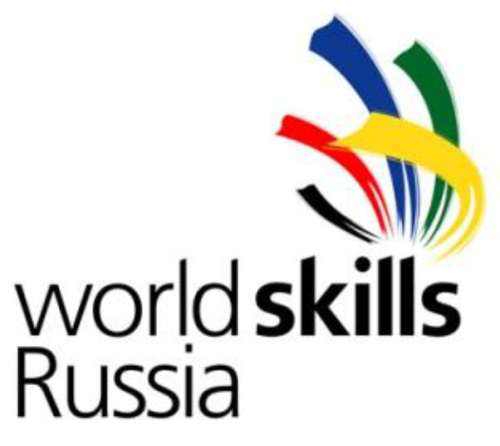 ТЕХНИЧЕСКОЕ ОПИСАНИЕКОМПЕТЕНЦИЯ «Художественная резьба по кости и рогу»	Организация WorldSkills Russia (WSR) с согласия технического комитета в соответствии с уставом организации и правилами проведения конкурсов установила нижеизложенные минимально необходимые требования владения этим профессиональным навыком для участия в конкурсе.Техническое описание включает в себя следующие разделы:ВВЕДЕНИЕ.КВАЛИФИКАЦИЯ И ОБЪЕМ РАБОТ.КОНКУРСНОЕ ЗАДАНИЕ.УПРАВЛЕНИЕ НАВЫКАМИ И КОММУНИКАЦИЯ.ОЦЕНКА.ОТРАСЛЕВЫЕ ТРЕБОВАНИЯ ТЕХНИКИ БЕЗОПАСНОСТИ.МАТЕРИАЛЫ И ОБОРУДОВАНИЕ.ПРЕДСТАВЛЕНИЕ ПРОФЕССИОНАЛЬНОГО НАВЫКА ПОСЕТИТЕЛЯМ И ЖУРНАЛИСТАМ.ПРИЛОЖЕНИЕ.Дата вступления в силу: Разработчик: Национальный эксперт _____(подпись)Тымчиков Алексей Юрьевич, Технический директор WorldSkillsRussia1.	ВВЕДЕНИЕ1.1.	Название и описание компетенцииНазвание профессионального навыка: Художественная резьба по кости и рогу.Описание компетенцииСреди многих профессий, существующих в мире, особое место по значимости для коренных малочисленных народов Севера занимает профессия Резчика по кости и рогу. Видеть прекрасное в обычном дано не каждому, но оленеводы, проживающие постоянно в тундре и ежедневно находящиеся бок о бок с первозданной красотой природы, являются искусными резчиками по кости и рогу. Среди работ можно встретить самые маленькие - брелоки и большие: ажурные композиции. Находясь вдали от цивилизации, не имея под рукой электрического инструмента, резчики научились не только вырезать по кости и рогу, но и придавать изделиям товарный вид посредством ручной шлифовки и полировки. Искусство резьбы передается из поколения в поколение и очень востребовано на сегодняшний день, является хорошей возможностью дополнительного дохода, что очень актуально. Но для того чтобы сделать изделие, резчик должен сделать эскиз будущей работы в натуральную величину, затем изготовить ее в пластилине и только после этого начинает резать материал, соблюдая все этапы резьбы. Занятие резьбой вырабатывают усидчивость, внимательность, неторопливость, осторожность, аккуратность.Профессия Резчик по кости и рогу имеет древнюю историю и по сегодняшний день сохраняет свою актуальность. Люди продолжают покупать и носить уникальные украшения из кости и рога. Специалисты, которые сумеют показать не только качество, но и оригинальность своих работ, могут рассчитывать на уверенный спрос на свои услуги.1.2. 	Область примененияКаждый Эксперт и Участник обязаны ознакомиться с данным Техническим описанием. В случае возникновения разночтений в версиях Технического описания на разных языках, версия на русском языке превалирует.1.3. 	Сопроводительная документацияПоскольку данное Техническое описание содержит лишь информацию, относящуюся к соответствующей профессиональной компетенции, его необходимо использовать совместно со следующими документами:Правила проведения конкурса;Онлайн-ресурсы, указанные в данном документе;Правила техники безопасности и санитарные нормы.2.	КВАЛИФИКАЦИЯ И ОБЪЕМ РАБОТКонкурс проводится для демонстрации и оценки квалификации в данном виде мастерства. Конкурсное задание состоит только из практических заданий.2.1. Требования к квалификацииУчастники конкурса должны обладать знаниями и пониманием следующих аспектов, принимая во внимание тот факт, что конкурсное задание может включать в себя любые из приводимых ниже элементов знаний.Соблюдение общих требований техники безопасности для операций по профессии Резчик по кости и рогу. Знание и понимание:Безопасное, правильное использование инструментов, обычно используемых для профессии Резчик по кости и рогу.Безопасное, правильное использование любого оборудования, обычно используемого для профессии Резчик по кости и рогу.Перечень основных операций компетенции:2.1.1. В части изготовления эскиза должен уметь:Изображать будущую работу карандашом в натуральную величину;При необходимости выделить тени на эскизе или раскрасить эскиз;Соблюдать правила техники безопасности;Соблюдать правила личной гигиены;Подготовить рабочее место;Представить видение будущей работы в рисунке.2.1.2. В части изготовления работы в пластилине, должен уметь: Изготавливать будущую работу в натуральную величину из пластилина;Соблюдать правила техники безопасности;Соблюдать правила личной гигиены;Подобрать материал для лепки;Изготовить будущую работу в натуральную величину.2.1.3.В части резьбы по кости и рогу должен уметь:Организовывать собственную деятельность с соблюдением требований охраны труда, и экологической безопасности;Совершать качественный отбор материала для резьбы;Пользоваться граверами;Подбирать насадки для резьбы;Исключать появление дефектов при выполнении работы;Устранять дефекты при их наличии.В части шлифовки изделия должен уметь: Организовывать собственную деятельность, исходя из цели и способов ее достижения;Соблюдать правила техники безопасности;Соблюдать правила личной гигиены;Проводить шлифовку шкуркой или наждачной бумагой, устраняя ненужные зазубрины и заусенцы.Пользоваться инструментами и материалами для шлифовки;Устранять мелкие дефекты изделия во время шлифовки.В полировке изделия должен уметь: Проводить полировку изделия при помощи полировочной пасты, полировочного станка, выполняя все требования техники безопасности.Пользование электрическим инструментом для полировки, полировочной пастой;Устранять мелкие дефекты изделия во время полировки.2.1.4. В части создания композиции должен уметь:Изготовить подставку для изделия из кости и рога или дерева (на усмотрение конкурсанта), включая шлифовку, полировку, если это необходимо;Установить и закрепить изделие на подставку;2.2 	Теоретические знания2.2.1 	Теоретические знания необходимы, но они не подвергаются явной проверке.2.2.2 	Знание правил и постановлений не проверяется.2.3	Практическая работаНиже перечислены технические навыки, необходимые участнику конкурса для самостоятельного выполнения следующих задач:Оценивать и планировать действия, осуществлять поиск решений для выполнения отдельных задач и операций, необходимых для изготовления изделий из кости и рога, компонентов и окончательной сборки.Интерпретировать технические терминологии и символы.Определять время, материалы и оборудование, необходимое для завершения проекта.Применение правильных процедур для уменьшения потерь при работе с рогом и костью.Использование средств индивидуальной защиты (СИЗ), чтобы защитить человека при работе с рогом и костью.Эксплуатация оборудования и инструментов таким образом, чтобы избежать риска для себя или других в рамках мастерской.Навыки конкретных отделочных и полировочных методов и приемов.Эффекты различных типов полировки на поверхности. Процедуры, инструменты и методы для получения оптимальной поверхности Общие недостатки поверхности, дефекты и соответствующие методы их устранения.Международные сорта наждачной бумаги, используемые в отделки поверхности. КОНКУРСНОЕ ЗАДАНИЕ3.1	Формат и структура Конкурсного заданияКонкурсное задание представляет собой серию из 4 независимых модулей.Инструкции для участников конкурса составлены в письменной форме, в едином стиле и формате.3.2	 Требования к проекту Конкурсного заданияУчастник конкурса должен продемонстрировать диапазон умений в области изготовления изделия из кости и рога.Конкурсное задание состоит из 4 независимых модулей:Модуль «А»: Выполнение эскиза сюжетной композиции;Модуль «В»: Изготовление изделия в пластилине в натуральную величину Модуль «C»: Резьба по кости и рогу состоит из пяти компонентов:-Выполнение операции по выбору материала (сырья) инструментов и оборудования. Выполнение предварительных и отделочных операций по изготовлению заготовки для изделия;- художественная резьба по кости и рогу;- шлифовка изделия;- полировка изделия;- склеивание деталей изделия.Модуль «D»: Композиция состоит из двух компонентов:- изготовление по эскизу подставки из кости и рога или дерева, с орнаментов или без (на усмотрение экспертов), включая шлифовку, полировку;- сборка изделий (установка, крепление)Модуль «А»: Выполнение эскиза сюжетной композиции.Зарисовка эскиза объекта в движении карандашом, решение композиции будущего изделияНеобходимо, используя выразительность линии, передать внешние очертания и размер предмета;Использование разнообразной штриховки для передачи характерных особенностей предмета;Убедитесь, что правильно выделены общие и основные формы предмета, соблюдены пропорции в рисунке.Модуль «В»: Изготовление изделия в пластилине в натуральную величину Последовательное выполнение фигуры мамонта различными способами лепки из глины или пластилина (сгибание, выгибание или налипание, заглаживание);Необходимо учитывать характер поверхности материала при построении композиции;Изготовление модели изделия в пластилине в натуральную величину, которая в полной мере соответствует разработанному эскизу;Создание условий для нахождения образного решения темы в декоративной композиции. Показ ее с нескольких сторон.Модуль «C»: Резьба по кости и рогуНеобходимо всегда придерживаться методики безопасного выполнения работ и правил, действующих на территории страны - устроительницы конкурса;Выполнение творческого замысла в материале (олений рог, кость.);Выполнение технических операций художественной резьбы изделия при помощи граверов и насадок к ним в соответствии с эскизом и моделью, выполненной из пластилина; Применение различных приемов обработки оленьего рога, резьбы художественных изделий, специальных приспособлений и оборудования, обдирочных кругов, наждаков, сверлильных установок, бормашин;При выполнении резьбы необходимо учитывать и сохранять художественные достоинства и декоративные качества применяемых материалов;Необходимо обратить внимание на технологию выполнения контурной резьбы, фон и его значение.При выполнении работ самостоятельно комбинировать различные приемы и технику резьбы;По необходимости использовать приемы ажурной, плоскорельефной, объемной художественной резьбы по кости и рогу художественных изделий и резьбы фигурных художественных изделий с применением специальных приспособлений; По необходимости использовать разнообразные выразительные средства (линия, объем, ритм, композиция);Обработка деталей, доводка, зачистка, шлифовка, полировка;Самоконтроль: устранение ошибок, зазубрин, царапин, мелких дефектов, выравнивание поверхности изделия;Окончательная полировку изделия специальной пастой вручную или на шлифовальных дисках: поверхность кости обезжирить, протерев ее спиртом или одеколоном, затем смазать специальной полировочной пастой и энергично растирать щетиной щетки, пока не появится блеск; Модуль «D»: Композиция Изготовление подставки с орнаментом или без, из рога и кости или дерева (на усмотрение эксперта).Составление композиции художественного изделия: монтаж, крепление деталей, склеивание деталей и узлов изделий. Необходимо учитывать в композиции основные смысловые связи между предметами;Использовать в работе орнаментальные произведения народных мастеров Крайнего Севера;Готовое изделие должно соответствовать размерам эскиза и повторять заданную форму.3.3	Разработка конкурсного заданияКонкурсное задание необходимо составлять по образцам, представленным «WorldSkills Russia». Используйте для текстовых документов шаблон формата Word.3.3.1. Кто разрабатывает конкурсные задания / модулиКонкурсные задания / модули разрабатывают Эксперты. Конкурсное задание может быть разработано сторонним предприятием.3.3.2. Как и где разрабатывается конкурсное задание / модулиКонкурсные задания / модули разрабатываются совместно на Дискуссионном форуме forum.worldskills.ru Группой разработки.3.3.3. Когда разрабатывается конкурсное заданиеКонкурсное задание разрабатывается за 4 месяца до начала чемпионата.3.4	Схема выставления оценок за конкурсное заданиеКаждое конкурсное задание должно сопровождаться проектом схемы выставления оценок, основанным на критериях оценки, определяемой в Разделе 5.Проект схемы выставления оценок разрабатывает лицо (лица), занимающееся разработкой конкурсного задания. Подробная окончательная схема выставления оценок оформляется Экспертами на конкурсе после внесения 30% изменений.Схемы выставления оценок необходимо загрузить в CIS (Информационная система конкурса) до начала конкурса.3.5	Утверждение конкурсного заданияГруппа экспертов разрабатывает четыре модуля и шкалу выставления оценок согласно требованиям. Эти модули будут обнародованы для тренировок участников.3.6	Выбор конкурсного заданияВыбор конкурсного задания происходит следующим образом:Выбор конкурсного задания совершается посредством голосования Экспертов на Дискуссионном форуме за 4 месяца до конкурса. После того, как модули конкурсного задания будут разработаны Группой разработки конкурсного задания, они будут размещены на Дискуссионном форуме для обсуждения. Комментарии и обсуждение будут приняты в расчет при утверждении окончательной версии модулей конкурсного задания.3.7	Обнародование конкурсного заданияКонкурсное задание обнародуется на веб-сайте www.worldskills.ru за три месяца до текущего конкурса.3.8	Согласование конкурсного задания (подготовка к конкурсу)Согласованием конкурсного задания занимаются Главный эксперт и Заместитель главного эксперта.3.9	Изменение конкурсного задания во время конкурсаЕсли информация о проекте обнародуется заранее, то в задание будут внесены 30% изменений. Эти изменения определяются Экспертами в период подготовки конкурса. Однако же, если подробная информация не обнародуется или подлежит уточнению, то такая информация будет составлять часть 30% изменения3.10	Свойства материала или инструкции производителяОрганизатор конкурса обязан проинформировать Главного эксперта за 12 месяцев до начала конкурса о номенклатуре используемого на конкурсе оборудования, материалов, образцов и т.п., которые будут представлены для конкурса, с тем, чтобы группа разработчиков могла начать составление заданий.Насколько это возможно, номенклатура должна быть «международной».Технический координатор размещает необходимую техническую информацию (инструкции для оборудования, материалов и т.п.) в Инфраструктурном списке сразу же после утверждения номенклатуры.Список имеющихся в наличии уникальных расходных материалов должен быть размещен в Инфраструктурном листе с фотографиями и номерами артикулов сразу же после утверждения такого списка.УПРАВЛЕНИЕ КОМПЕТЕНЦИЕЙ4.1	Дискуссионный форумДо начала конкурса все обсуждения, обмен сообщениями, сотрудничество и процесс принятия решений по компетенции происходят на дискуссионном форуме, посвященном соответствующей специальности (http://forum.worldskillsrussia.org). Модератором форума является Главный эксперт WSR (или Эксперт, назначенный на этот пост Главным экспертом). Временные рамки для обмена сообщениями и требования к разработке конкурса устанавливаются Правилами конкурса.4.2	Информация для участников конкурсаВсю информацию для зарегистрированных участников конкурса можно получить на сайте http://www.worldskills.ru.Такая информация включает в себя:Правила (Регламент) конкурса;Технические описания;Конкурсные задания;Другую информацию, относящуюся к конкурсу.4.3	Конкурсные заданияОбнародованные конкурсные задания можно получить на сайте forum.worldskills.ru4.4	Текущее руководствоТекущее руководство определяется в Плане работы на площадке чемпионата, который составляет Группа управления компетенцией, возглавляемая Главным экспертом. Группа управления компетенцией состоит из Председателя жюри, Главного эксперта и Заместителя Главного эксперта. План работы на площадке чемпионата разрабатывается за 6 месяцев до начала конкурса, а затем окончательно дорабатывается во время Конкурса совместным решением Экспертов. С Планом работы на площадке чемпионата можно ознакомиться на сайте www. worldskills.ru5.	ОЦЕНКАВ данном разделе описан процесс оценки конкурсного задания / модулей Экспертами. Здесь также указаны характеристики оценок, процедуры и требования к выставлению оценок.5.1	Критерии оценкиВ данном разделе приведен пример назначения критериев оценки и количества выставляемых баллов (субъективные и объективные). Общее количество баллов по всем критериям оценки составляет 100.5.2. Субъективные оценки и Judgment оценкиОценки выставляются группой из 5 экспертов по шкале от 1 до 10. Оценка «0» выставляется, когда участник либо не приступал к выполнению задания / процедуры, либо уровень выполнения свидетельствует об отсутствии знаний и навыков по данному заданию / процедуре. Judgment оценки выставляются группой из 3-х экспертов по шкале 0,1,2,3. Оценка «0» выставляется, когда участник либо не приступал к выполнению задания / процедуры, либо уровень выполнения свидетельствует об отсутствии знаний и навыков по данному заданию / процедуре. Оценка «1» выставляется за начальный уровень знаний и навыков по выполнению оцениваемого аспекта /задания. Данный уровень ниже, чем уровень квалифицированного работающего специалиста, обладающего необходимыми профессиональными знаниями и опытом. Оценка «2» соответствует уровню квалифицированного работающего специалиста, обладающего необходимыми профессиональными знаниями и опытом.Оценка «3» соответствует исполнению на уровне «шедевр».5.3	Критерии оценки мастерстваЭксперты подготавливают аспекты критерияРегламент выставления оценок по конкурсному заданию (используется жюри конкурса) должен включать в себя критерии оценки и все объяснения вычета баллов (штрафные очки).5.4	Регламент оценки мастерстваНиже приводится руководство для Экспертов, выставляющих оценки за модули конкурсного задания, выполненные участниками:Экспертов разделяют на группы в соответствие с Протоколом распределения судейских ролей, назначается лидер группы;После подготовки предварительной схемы оценок, лидер оценочной группы представляет и кратко излагает свой раздел Инструкций для участника;Все шаблоны и другие инструменты, используемые при выставлении оценок, предъявляются и проходят проверку на точность;Каждый завершенный модуль оценивается в тот день, когда он был завершен;Если в ходе конкурса требуется разъяснение критериев или процесса выставления оценки, Главный эксперт обязан убедиться в том, что при этом присутствуют все Эксперты, что принятое решение доведено до сведения всех Экспертов, и что результат документально зафиксирован;Споры относительно выставленных баллов и т.п. решаются голосованием, большинством голосов;Ведомости оценок должны находиться в комнате Экспертов;Пока происходит оценка работы, участник может приступать к выполнению следующего задания, при условии, что это не мешает процессу оценки.6. ОТРАСЛЕВЫЕ ТРЕБОВАНИЯ ТЕХНИКИ БЕЗОПАСНОСТИСм. документацию по технике безопасности и охране труда страны-устроительницы конкурса.Находясь на участке проведения работ, все участники обязаны использовать соответствующие средства индивидуальной защиты.Находясь на участке проведения работ участниками конкурса с целью общения, инспекции или выставления оценок, Эксперты обязаны использовать соответствующие средства индивидуальной защиты.Соблюдаются в соответствии с законодательством РФ в области здравоохранения и безопасности труда.6.1. Правила техники безопасности:Организация безопасных условий труда и соблюдение правил техники безопасности являются неотъемлемыми элементами организации производства и требований трудового законодательства.За нарушение или невыполнение правил техники безопасности виновные привлекаются к административной или судебной ответственности.Обязательным условием для предотвращения несчастных случаев должно быть хорошее знание конкурсантами устройства оборудования и правил техники безопасности. Все виды инструктажа проводятся в строгом соответствии с действующими инструкциями, правилами и нормами по технике безопасности применительно к специальности.Конкурсант, прошедший инструктаж, расписывается в журнале инструктажа.Конкурсанты! Строго соблюдайте правила техники безопасности!МАТЕРИАЛЫ И ОБОРУДОВАНИЕ7.1	Инфраструктурный листВ Инфраструктурном листе перечислено все оборудование, материалы и устройства, которые предоставляет Организатор конкурса.С Инфраструктурным листом можно ознакомиться на веб-сайте организации: http://www.worldskills.ruВ Инфраструктурном листе указаны наименования и количество материалов и единиц оборудования, запрошенные Экспертами для следующего конкурса. Организатор конкурса обновляет Инфраструктурный лист, указывая необходимое количество, тип, марку/модель предметов. Предметы, предоставляемые Организатором конкурса, указаны в отдельной колонке.В ходе каждого конкурса, Эксперты рассматривают и уточняют Инфраструктурный лист для подготовки к следующему конкурсу. Эксперты дают Техническому директору рекомендации по расширению площадей или изменению списков оборудования.В ходе каждого конкурса, Технический директор WSR проверяет Инфраструктурный лист, использовавшийся на предыдущем конкурсе.В Инфраструктурный лист не входят предметы, которые участники и/или Эксперты WSR должны приносить с собой, а также предметы, которые участникам приносить запрещается. 7.2	Материалы, оборудование и инструменты, которые участники имеют при себеУчастник конкурса должен иметь при себе инструменты, специализированное оборудование и необходимые ему материалы, не охваченные Инфраструктурным списком. Их необходимо предъявить Экспертам для осмотра до начала конкурса.Инструментальный ящик участника должен иметь размеры, подходящие для его рабочего места: он не может находиться в проходе, нарушать границы рабочего места других участников, или создавать препятствия для свободного передвижения участника или Экспертов по участку проведения работ.Любые материалы и оборудование, имеющиеся при себе у участников, необходимо предъявить Экспертам. Средства индивидуальной защиты.7.3	Материалы, оборудование и инструменты, предоставляемые ЭкспертамиЭксперты обязаны представить свои собственные средства индивидуальной защиты, указанные в документации страны-устроительницы по гигиене и охране труда.7.4	Материалы и оборудование, запрещенные на площадкеЭксперты могут запретить использование любых предметов, которые не будут сочтены обычными инструментами, и могут дать какому-либо участнику несправедливое преимущество. Их иметь при себе нельзя. Все предметы подобного рода необходимо изготовить на месте, если в этом есть необходимость. Профильные шаблоны до начала конкурса настраивать нельзя.7.5. Предлагаемая схема застройки рабочего местаС Планами застройки можно ознакомиться на веб-сайте www.worldskills.ruСхема мастерской:(см. иллюстрацию)ПРЕДСТАВЛЕНИЕ МАСТЕРСТВА ПОСЕТИТЕЛЯМ И ЖУРНАЛИСТАМ8.1. Максимальное вовлечение посетителей и журналистовНиже приводится список возможных способов максимизации вовлечения посетителей и журналистов в процесс изготовления изделия из кости и рога.Предложение попробовать себя в профессии;Демонстрационные экраны;Описания конкурсных заданий;Понимание того, чем занимаются участники конкурса;Информация об участниках («профили» участников);Карьерные перспективы;Ежедневное освещение хода конкурса.8.2. СамодостаточностьПовторная переработка;Использование «экологичных» материалов;Использование законченных конкурсных заданий после окончания конкурса;Уменьшение количества случаев выдачи одинакового оборудования.ПриложениеПриложение 1 к техническому описанию (лист функциональной информации);Приложение 2 к техническому описанию (материалы и оборудование для конкурсантов);Приложение 1 к Техническому описанию компетенцииЛист функциональной информацииКомпетенция «Художественная резьба по кости и рогу»Приложение 2Материалы и оборудование для конкурсантовВремяВид деятельностиЗа 12 месяцев до конкурсаПо возможности, Организатор конкурса дает рекомендации относительно конструкции и модели изделия, которое будет использован для конкурса.За 4 месяца до конкурсаГруппа разработчиков заданий разрабатывает четыре модуля конкурсного задания.Модули отбираются Экспертами на Дискуссионном форуме forum.worldskills.ruЗа 3 месяца до конкурсаВыбранное конкурсное задание обнародуется на веб-сайте www.worldskills.ruВо время конкурсаЭксперты вносят и утверждают 30% изменение конкурсного задания.РазделКритерийОценкиОценкиОценкиРазделКритерийСубъективная (если это применимо)ОбъективнаяОбщаяАПредставленный эскиз изделия соответствует композиции6915ВИзготовленная модель из пластилина соответствует размерам и форме макета099СВыполнение резьбы с учетом и сохранением художественного достоинства и декоративных качеств, применяемых материалов.22527СКачество отшлифованного изделия: отсутствие царапин, дефектов.2911СОкончательная полировка изделия 4913DСюжетная композиция: готовое изделие должно соответствовать эскизу и макету.101525Итого = Итого = 24761001Название компетенцииХудожественная резьба по кости и рогу 2Количество модулей 4 (четыре)3Количество модулей WSIРазделКритерийОценкиОценкиОценкиРазделКритерийСубъективная (если это применимо)ОбъективнаяОбщаяАПредставленный эскиз подставки соответствует композиции6915ВИзготовленная модель из пластилина соответствует размерам и форме макета099СВыполнение резьбы с учетом и сохранением художественного достоинства и декоративных качеств, применяемых материалов.22527СКачество отшлифованного изделия: отсутствие царапин, дефектов.2911СОкончательная полировка изделия 4913DСюжетная композиция: готовое изделие должно соответствовать эскизу и макету.101525Итого = Итого = 2476100№НаименованиеЕдиницы измерения (шт., упаковка)Стол5шт.Стул5 шт.Лампа настольная5 шт.Часы1 шт.Бумага1 уп.Простой карандаш1 наборНабор цветных карандашей5 наборовЛастик5шт.Пластилин детский 5 уп.Салфетка для лепки 5 шт.Нож для пластилина 5 шт.Гравер 5 шт.Насадки к граверу5 наборовСантиметр 5 шт.Пила по металлу 5 шт.Тиски для зажима рога и кости 5 шт.Спецодежда 5 комплектовЗащитные очки 5 шт.Салфетки влажные 5 упаковокКорзина для мусора 5 шт.Вытяжка 1 шт.Инструменты для шлифовки5 наборовБумага наждачная разной зернистности1 пачкаИнструменты для полировки5 наборовПаста полировочная5 шт.Полировальный станок1 шт.Ветошь5 шт.Материал для изготовления подставки (дерево, рог или кость)наборТиски для зажима материала для подставки 5 шт.Клей Момент (или ПВА, Секунда)5 шт.Обезжириватель5 шт.Тумба5 шт.Точилка5 шт.Сетевой фильтр3 шт.Линейка5 шт.Набор фрез для гравера5 наборовПылесос1Гвоздики мебельные d=2мм, h=2,5см.20штРеспираторы 15 шт.